LOYOLA COLLEGE (AUTONOMOUS), CHENNAI – 600 034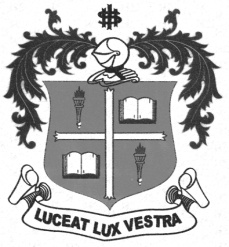 B.Sc. DEGREE EXAMINATION – STATISTICSFIFTH SEMESTER – NOVEMBER 2012ST 5504 - ESTIMATION THEORY                 Date : 01/11/2012 	Dept. No.	        Max. : 100 Marks                 Time : 9:00 - 12:00 	                                             PART - AAnswer ALL the questions:		                                                                                         (10 x 2 = 20)Define Unbiasedness.If T is an unbiased estimator of θ, show that T2 is a biased estimator for θ2. Define Efficiency.Let X1, X2, …, Xn be a random sample from a population with pdf f( x, θ) = θ x θ – 1, 0 < x < 1, θ > 0.Show that  is sufficient for θ.Define BLUE.What is meant by prior and posterior distribution?Define sufficiency.Write down the normal equation associated with a simple regression model.Define Completeness.Define MVB. PART- BAnswer any FIVE questions:	                                                                                         (5 x 8 = 40)State and prove the sufficient condition for an estimator to be consistent.Let X1, X2, …, Xn be a random sample from a Bernoulli distribution:Show that  is a complete sufficient statistics for θ.Mention the properties of MLE.A random sample X1, X2, X3, X4, X5 of size 5 is drawn from a normal population with unknown mean µ. Consider the following estimators to estimate µ: (i)    (ii)   (iii)  where λ is        such that t3 is an unbiased estimator of . Find λ. Are t1 and t2 unbiased? Which of the three is the best estimator?State and prove Cramer – Rao Inequality.Samples of sizes n1 and n2 are drawn from two populations with mean T1 and T2 and common variance σ2. Find the BLUE of l1T1 + l2T2. Prove that if T1 and T2 are UMVUE of g(θ) then T1 = T2 almost surely.Obtain the UMVUE of the parameter  for the poisson distribution based on a random sample of size n. PART - CAnswer any TWO questions:           	                                                                            (2 x 20 = 40)a) State and prove Rao – Blackwell theorem.b) Show that if the MLE exists uniquely then it is a function of the sufficient statistic.  a) State and prove the necessary and sufficient for a parametric function to be linearly      estimable.b) Prove that the MLE of α of a population having density function: 0 < x < α      for a sample of size one  is 2x, x being the sample value. Show also that the estimate is      biased. a) State and prove factorization theorem.b) Let (X1, X2, …, Xn) be a random sample from N(µ, σ2) . Obtain the Cramer – Rao      lower bound for the unbiased estimator of .a) Explain the method of moments.b) Let X1, X2, …, Xn be a random sample from Bernoulli distribution b(1, θ). Obtain the     Bayes estimator for θ by taking a suitable prior. $$$$$$$